                  В Отделе МВД России по Усть-Катавскому городскому округу подвели итоги оперативно-профилактической операции «Район» 24 января сотрудниками отдела МВД России по Усть-Катавскому городскому округу проведено оперативно-профилактическое мероприятие «Район». Данное мероприятие проводилось с целью предупреждения, пресечения и раскрытия преступлений, совершаемых на улицах и в иных общественных местах, в том числе связанных с незаконным оборотом оружия, наркотических веществ, задержания лиц, находящихся в розыске, пресечения антиобщественных проявлений, а также обеспечения правопорядка и общественной безопасности граждан в вечернее и ночное время. В мероприятии было задействовано 43 сотрудника ОМВД России по Усть-Катавскому городскому округу, 2 сотрудника Росгвардии и 4 сотрудника добровольной народной дружины «Беркут».Во время операции сотрудники правоохранительных органов  проверили 43 единицы автотранспорта, в том числе 3 осуществляющего пассажирские перевозки. Проверено 67 лиц состоящих на профилактических  учетах в ОВД,  в том числе 32 несовершеннолетних и 6 родителей несовершеннолетних, а также лиц состоящих под административным надзором - 32. Трое владельцев огнестрельного оружия, 8 мест проживания  иностранных граждан и лиц без гражданства. Проверено 14 объектов торговли,  изъято алкогольной продукции на сумму 1000т.р. – 5,5 литров. Дактилоскопировано 3 человека, 5 лиц поставлено на фотоучет.       В ходе проведения операции сотрудниками полиции составлено 42 административных протоколов, основные нарушения выявлены по ст. 20.20 КРФобАП «Потребление (распитие) алкогольной продукции в запрещенных местах либо потребление наркотических средств или психотропных веществ, новых потенциально опасных психоактивных веществ или одурманивающих веществ в общественных местах», ст. 5.35. КРФобАП «Неисполнение родителями или иными законными представителями несовершеннолетних обязанностей по содержанию и воспитанию несовершеннолетних», по ст. 19.24 «Несоблюдение административных ограничений и невыполнение обязанностей, устанавливаемых при административном надзоре», а так же по ст. 20.25 КРФобАП «Уклонение от исполнения административного наказания». Кроме того по ст.12.37 КРФобАП  «Несоблюдение требований об обязательном страховании гражданской ответственности владельцев транспортных средств.       За  время проведения  «Района»  сотрудниками полиции выявлено четыре преступления. Три по признакам состава преступления, предусмотренного  ст.158.1 Уголовного кодекса Российской Федерации «Мелкое хищение, совершенное лицом, подвергнутым административному наказанию» (максимальное наказание по данной части статьи   лишение свободы на срок до одного года). Четвертое по признакам состава преступления, предусмотренного частью 1 статьи 158 Уголовного кодекса Российской Федерации «Кража», (максимальное наказание по данной части статьи   лишение свободы на срок до двух лет). 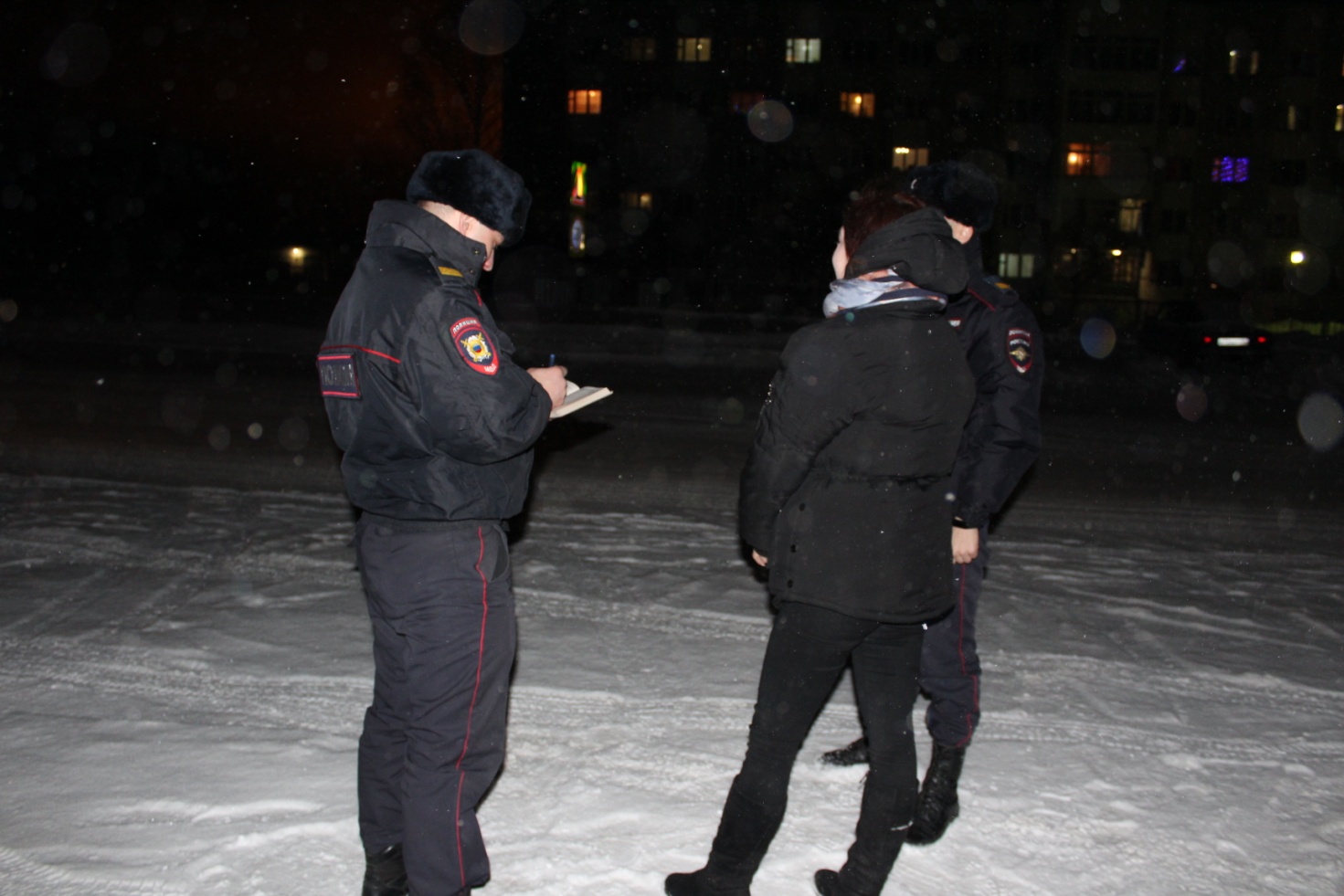 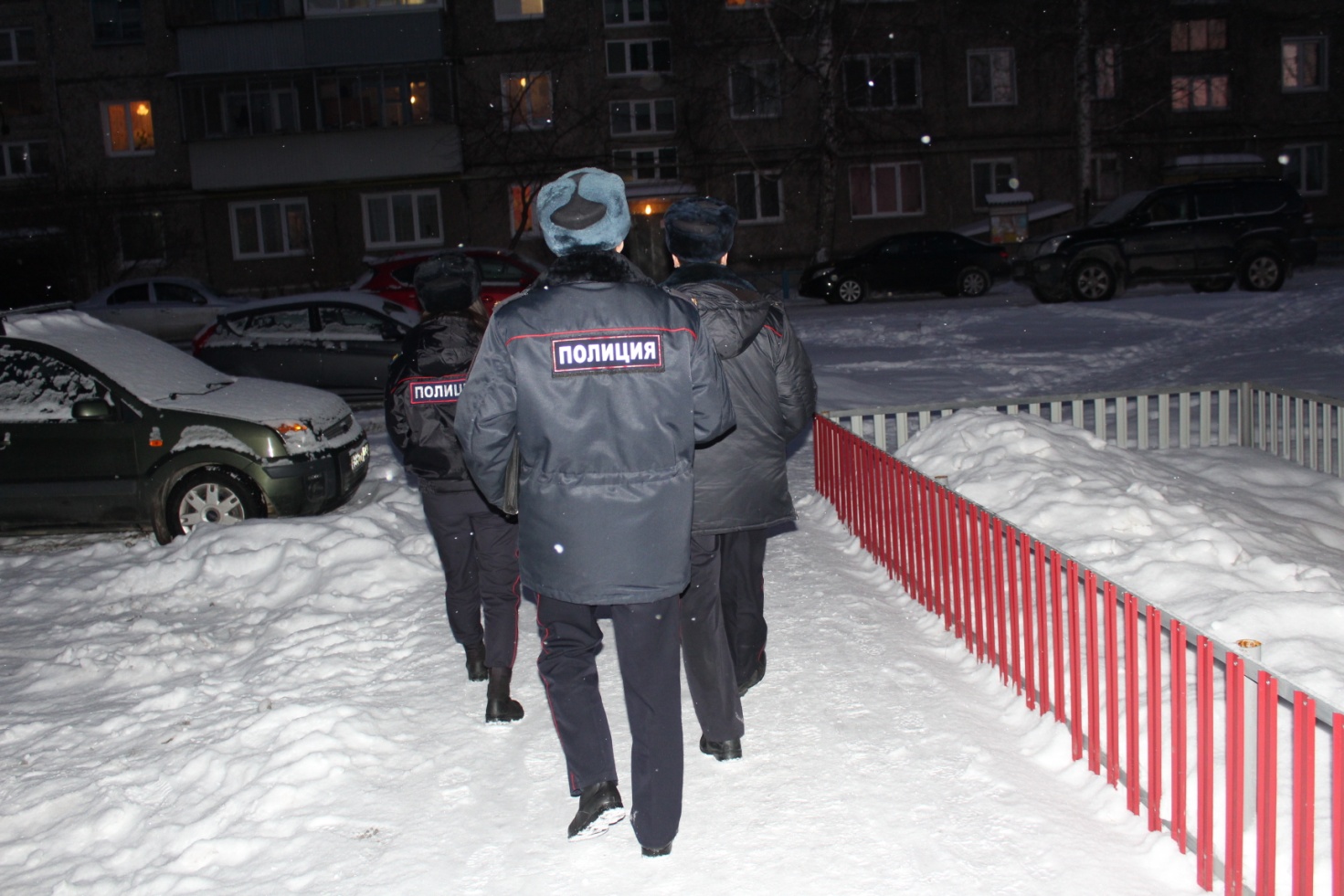 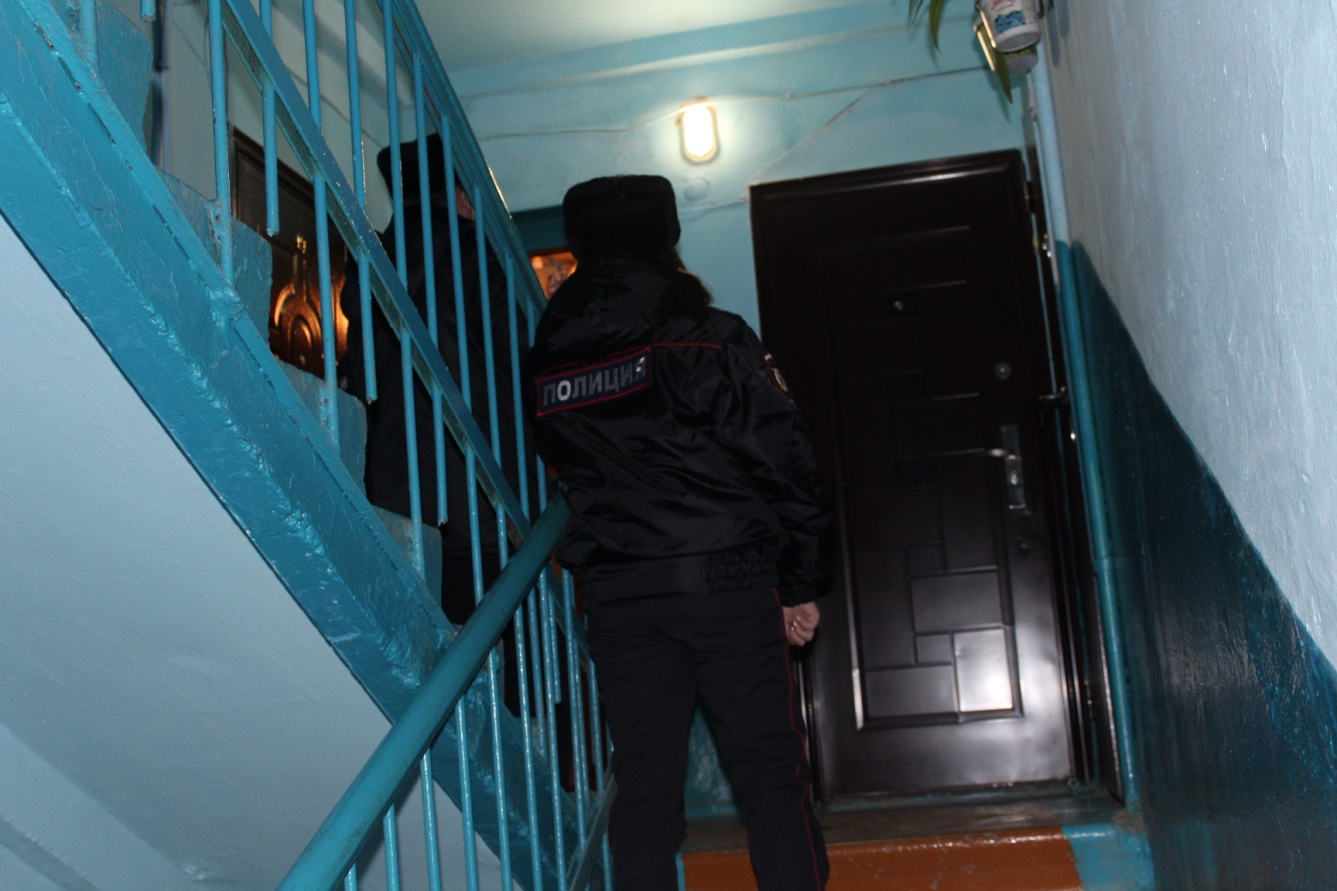 